ΠΡΑΚΤΙΚΟ 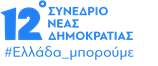 ΚΕΝΤΡΙΚΗΣ ΕΦΟΡΕΥΤΙΚΗΣ ΕΠΙΤΡΟΠΗΣ ΓΙΑ ΤΗΝ ΑΝΑΔΕΙΞΗ ΠΟΛΙΤΙΚΗΣ ΕΠΙΤΡΟΠΗΣΗ Κεντρική Εφορευτική Επιτροπή αποτελούμενη από τους Παναγιωτόπουλο Νικόλαο, Βουλευτή Καβάλας, ως Πρόεδρο και τους Βόζεμπεργκ - Βρυωνίδη Ελίζα, Ευρωβουλευτή και Κεφαλογιάννη Ιωάννη, Βουλευτή Ρεθύμνου, ως μέλη, συνεδρίασε σήμερα, Κυριακή 16 Δεκεμβρίου προκειμένου να επικυρώσει το αποτέλεσμα της ψηφοφορίας για την ανάδειξη της Πολιτικής Επιτροπής της Νέας Δημοκρατίας.Η ψηφοφορία διεξήχθη σε 25 εκλογικά τμήματα, στο σύνολο των οποίων η ψηφοφορία ολοκληρώθηκε ομαλά.Μετά το τέλος της ψηφοφορίας ξεκίνησε η διαλογή των ψήφων:Ο κάθε υποψήφιος έλαβε συνολικά:  O  ΠΡΟΕΔΡΟΣ ΤΗΣ ΕΦΟΡΕΥΤΙΚΗΣ ΕΠΙΤΡΟΠΗΣ		 	                ΤΑ ΜΕΛΗ_____________________________	               ___________________________________Εγγεγραμμένοι στον εκλογικό κατάλογο:2.797Ψήφισαν:     1.855Λευκά:                                               2Άκυρα:                                               19Έγκυρα ψηφοδέλτια:                         1.834ΣΕΙΡΑ ΚΑΤΑΤΑΞΗΣΥΠΟΨΗΦΙΟΙΨΗΦΟΙΕΚΛΕΓΕΤΑΙ1144. ΠΑΠΑΝΙΚΟΛΟΠΟΥΛΟΣ ΕΛΠΙΔΟΦΟΡΟΣ του ΧΑΤΖΕΚ797ΝΑΙ2167. ΣΙΑΤΡΑΣ ΧΑΡΑΛΑΜΠΟΣ του ΙΩΑΝΝΗ658ΝΑΙ374. ΚΑΤΣΑΟΥΝΟΣ ΓΕΩΡΓΙΟΣ του ΔΗΜΗΤΡΙΟΥ544ΝΑΙ4180. ΣΤΕΡΓΙΟΥ ΓΕΩΡΓΙΟΣ του ΕΥΑΓΓΕΛΟΥ477ΝΑΙ544. ΖΑΦΕΙΡΟΠΟΥΛΟΣ ΕΠΑΜΕΙΝΩΝΔΑΣ του ΜΙΧΑΗΛ472ΝΑΙ689. ΚΡΥΣΤΑΛΛΙΔΟΥ ΘΕΟΠΙΣΤΗ του ΠΟΛΥΒΙΟΥ420ΝΑΙ7127. ΝΤΑΟΥΛΑΣ ΔΙΟΜΗΔΗΣ του ΛΑΜΠΡΟΥ410ΝΑΙ814. ΒΕΛΕΝΤΖΑ ΕΥΑΓΓΕΛΙΑ του ΗΛΙΑ361ΝΑΙ978. ΚΕΦΑΛΟΓΙΑΝΝΗΣ ΝΙΚΟΛΑΟΣ του ΑΧΙΛΛΕΑ341ΝΑΙ10132. ΟΝΟΥΦΡΙΑΔΟΥ ΑΙΚΑΤΕΡΙΝΗ του ΟΔΥΣΣΕΑ332ΝΑΙ1194. ΛΙΟΥΛΙΑΣ ΑΧΙΛΛΕΥΣ του ΓΕΩΡΓΙΟΥ309ΝΑΙ1226. ΓΕΩΡΓΙΚΟΣ ΔΗΜΗΤΡΙΟΣ του ΑΘΑΝΑΣΙΟΥ275ΝΑΙ13118. ΜΠΟΥΤΣΙΚΑΚΗΣ ΧΡΙΣΤΟΦΟΡΟΣ του ΙΩΑΝΝΗ272ΝΑΙ1485. ΚΟΤΤΑΡΑΣ ΑΘΑΝΑΣΙΟΣ του ΝΙΚΟΛΑΟΥ271ΝΑΙ15111. ΜΠΑΛΕΡΜΠΑΣ ΑΘΑΝΑΣΙΟΣ του ΚΩΝΣΤΑΝΤΙΝΟΥ262ΝΑΙ1684. ΚΟΤΡΩΝΗΣ ΒΑΣΙΛΕΙΟΣ του ΧΡΗΣΤΟΥ260ΝΑΙ1730. ΓΙΑΚΟΥΜΑΤΟΥ ΕΥΑΓΓΕΛΙΑ του ΓΕΡΑΣΙΜΟΥ252ΝΑΙ1897. ΜΑΤΣΙΡΑΣ ΓΙΑΝΛΟΥΚΑΣ του ΧΡΗΣΤΟΥ250ΝΑΙ19102. ΜΗΤΣΟΠΟΥΛΟΣ ΚΩΝΣΤΑΝΤΙΝΟΣ του ΔΗΜΗΤΡΙΟΥ248ΝΑΙ20202. ΧΑΡΔΑΛΙΑΣ ΝΙΚΟΛΑΟΣ του ΓΕΩΡΓΙΟΥ237ΝΑΙ2155. ΙΩΑΚΕΙΜΙΔΗΣ ΧΡΗΣΤΟΣ- ΑΧΙΛΛΕΑΣ του ΠΑΝΑΓΙΩΤΗ233ΝΑΙ2287. ΚΟΥΝΑΔΕΑΣ ΘΕΟΔΩΡΟΣ του ΒΑΣΙΛΕΙΟΥ232ΝΑΙ23138. ΠΑΠΑΓΓΕΛΟΠΟΥΛΟΣ ΔΗΜΗΤΡΙΟΣ του ΣΩΤΗΡΙΟΥ228ΝΑΙ2428. ΓΕΩΡΓΙΟΥ ΒΑΣΙΛΕΙΟΣ του ΓΡΗΓΟΡΙΟΥ224ΝΑΙ2590. ΚΥΡΙΑΚΟΠΟΥΛΟΣ ΔΙΟΝΥΣΙΟΣ του ΑΥΓΕΡΙΝΟΥ208ΝΑΙ26128. ΝΤΙΖΟΣ ΧΡΙΣΤΟΦΟΡΟΣ του ΝΙΚΟΛΑΟΥ202ΝΑΙ2791. ΚΩΤΤΗΣ ΓΕΩΡΓΙΟΣ του ΜΗΝΑ197ΝΑΙ2845. ΖΑΦΕΙΡΟΠΟΥΛΟΣ ΧΡΥΣΟΣΤΟΜΟΣ του ΛΕΩΝΙΔΑ193ΝΑΙ29210. ΧΡΟΝΗΣ ΔΗΜΗΤΡΙΟΣ του ΝΙΚΟΛΑΟΥ190ΝΑΙ3076. ΚΑΨΑΝΗ ΘΕΟΔΩΡΑ (ΛΟΛΑ) του ΔΗΜΗΤΡΙΟΥ189ΝΑΙ3179. ΚΙΤΣΑΚΗΣ ΙΩΑΝΝΗΣ του ΣΠΥΡΙΔΩΝΑ186ΝΑΙ3250. ΖΩΝΤΑΝΟΣ ΚΩΝΣΤΑΝΤΙΝΟΣ του ΘΕΟΔΩΡΟΥ182ΝΑΙ334. ΑΛΕΞΑΝΔΡΑΤΟΣ ΧΑΡΑΛΑΜΠΟΣ του ΦΙΛΙΠΠΟΥ180ΝΑΙ3498. ΜΑΥΡΙΚΑΚΗΣ ΕΜΜΑΝΟΥΗΛ (ΜΑΝΟΣ) του ΝΙΚΟΛΑΟΥ175ΝΑΙ3529. ΓΕΩΡΓΟΠΟΥΛΟΣ ΠΑΝΑΓΙΩΤΗΣ του ΣΠΥΡΙΔΩΝΑ174ΝΑΙ36152. ΠΕΤΡΑΙΝΑΣ ΓΕΩΡΓΙΟΣ του ΠΑΝΑΓΙΩΤΗ171ΝΑΙ37175. ΣΤΑΜΟΥ ΝΙΚΟΛΑΟΣ του ΘΕΟΔΩΡΟΥ168ΝΑΙ38177. ΣΤΑΜΟΥΛΗΣ ΣΤΕΦΑΝΟΣ του ΠΑΝΑΓΙΩΤΗ168ΝΑΙ39185. ΤΟΠΗΣ ΔΗΜΗΤΡΙΟΣ του ΣΤΕΡΓΙΟΥ167ΝΑΙ40187. ΤΣΙΑΤΣΙΑΜΗΣ ΒΑΣΙΛΕΙΟΣ του ΑΘΑΝΑΣΙΟΥ167ΝΑΙ4140. ΔΕΡΜΕΝΤΖΟΠΟΥΛΟΥ ΜΑΡΙΑ-ΜΕΛΙΝΑ του ΑΛΕΞΑΝΔΡΟΥ163ΝΑΙ4256. ΚΑΚΟΥΡΑΤΟΥ ΑΓΓΕΛΙΚΗ του ΠΕΡΙΚΛΗ163ΝΑΙ43134. ΠΑΛΗΓΙΑΝΝΗΣ ΒΑΣΙΛΕΙΟΣ του ΙΩΑΝΝΗ162ΝΑΙ4411. ΑΣΗΜΑΚΟΠΟΥΛΟΣ ΓΕΩΡΓΙΟΣ του ΘΕΟΔΩΡΟΥ158ΝΑΙ4560. ΚΑΛΑΝΤΖΗΣ ΝΕΚΤΑΡΙΟΣ του ΚΩΝΣΤΑΝΤΙΝΟΥ158ΝΑΙ4619. ΒΡΥΝΑ ΦΩΤΕΙΝΗ του ΚΩΝΣΤΑΝΤΙΝΟΥ157ΝΑΙ47114. ΜΠΕΛΕΓΡΗΣ ΔΗΜΗΤΡΙΟΣ του ΝΙΚΟΛΑΟΥ157ΝΑΙ48146. ΠΑΣΧΑΛΙΔΗΣ ΦΩΤΙΟΣ του ΓΕΩΡΓΙΟΥ156ΝΑΙ4983. ΚΟΤΡΟΛΟΥ-ΜΑΝΤΖΙΟΥ ΕΛΕΝΗ (ΕΛΕΝΑ) του ΓΕΩΡΓΙΟΥ151ΝΑΙ5075. ΚΑΤΣΟΥΓΚΡΑΚΗΣ ΝΙΚΟΛΑΟΣ του ΠΑΝΑΓΙΩΤΗ149ΝΑΙ5154. ΙΕΡΩΝΥΜΑΚΗΣ ΙΩΣΗΦ του ΒΑΣΙΛΕΙΟΥ148ΝΑΙ52119. ΜΥΡΟΓΙΑΝΝΗ ΜΑΡΙΑ (ΜΑΪΡΑ) του ΔΗΜΗΤΡΙΟΥ147ΝΑΙ53121. ΜΥΤΙΛΗΝΑΚΗΣ ΑΝΤΩΝΙΟΣ του ΕΜΜΑΝΟΥΗΛ147ΝΑΙ54143. ΠΑΠΑΝΙΚΟΛΑΟΥ ΑΓΓΕΛΟΣ του ΚΩΝΣΤΑΝΤΙΝΟΥ147ΝΑΙ55113. ΜΠΑΡΜΠΑΚΟΣ ΕΥΑΓΓΕΛΟΣ του ΓΕΩΡΓΙΟΥ144ΝΑΙ56166. ΣΕΡΓΕΝΤΑΝΗΣ ΘΕΟΔΩΡΟΣ του ΧΡΗΣΤΟΥ144ΝΑΙ5773. ΚΑΣΙΜΑΤΗ-ΤΑΣΙΟΥΛΗ ΑΙΜΙΛΙΑ του ΜΑΡΚΟΥ143ΝΑΙ5870. ΚΑΡΑΤΕΝΙΖΗ ΜΑΡΙΑ του ΘΕΟΔΩΡΟΥ142ΝΑΙ59156. ΠΟΛΙΤΟΠΟΥΛΟΣ ΙΩΑΝΝΗΣ του ΙΩΑΝΝΗ142ΝΑΙ605. ΑΛΕΞΑΝΔΡΗΣ ΕΥΘΥΜΙΟΣ του ΙΩΑΝΝΗ139ΝΑΙ6180. ΚΟΚΚΑΛΗΣ ΑΛΕΞΑΝΔΡΟΣ (ΑΛΕΚΟΣ) του ΕΥΑΓΓΕΛΟΥ139ΝΑΙ6242. ΔΟΝΤΣΙΟΣ ΘΕΟΔΩΡΟΣ του ΓΕΩΡΓΙΟΥ138ΝΑΙ63150. ΠΕΠΠΕΣ ΔΗΜΗΤΡΙΟΣ του ΑΘΑΝΑΣΙΟΥ137ΝΑΙ64204. ΧΑΤΖΙΔΗΣ ΔΗΜΗΤΡΙΟΣ του ΣΚΑΡΛΑΤΟΥ137ΝΑΙ65107. ΜΙΧΕΛΗΣ ΣΠΥΡΙΔΩΝ του ΘΩΜΑ136ΝΑΙ66120. ΜΥΡΟΘΕΟΥ ΕΥΤΥΧΙΑ του ΔΗΜΗΤΡΙΟΥ135ΝΑΙ67101. ΜΗΛΙΩΤΗ ΑΓΓΕΛΙΚΗ του ΚΩΝΣΤΑΝΤΙΝΟΥ131ΝΑΙ68125. ΝΙΝΙΚΑΣ ΚΩΝΣΤΑΝΤΙΝΟΣ του ΙΩΑΝΝΗ130ΝΑΙ6966. ΚΑΡΑΓΙΑΝΝΗΣ ΝΙΚΟΛΑΟΣ του ΓΕΩΡΓΙΟΥ129ΝΑΙ70133. ΠΑΙΣΙΟΣ ΧΡΗΣΤΟΣ του ΣΠΥΡΙΔΩΝΑ129ΝΑΙ71181. ΣΧΙΖΑΣ ΚΩΝΣΤΑΝΤΙΝΟΣ του ΔΗΜΗΤΡΙΟΥ129ΝΑΙ7224. ΓΕΡΟΓΙΩΚΑΣ ΗΡΑΚΛΗΣ-ΝΙΚΟΛΑΟΣ του ΒΑΣΙΛΕΙΟΥ127ΝΑΙ732. ΑΓΓΕΛΑΚΗΣ ΕΜΜΑΝΟΥΗΛ του ΜΥΡΩΝΑ125ΝΑΙ7447. ΖΕΡΒΟΣ ΕΛΕΥΘΕΡΙΟΣ του ΓΕΩΡΓΙΟΥ125ΝΑΙ7533. ΓΙΑΝΝΙΚΟΠΟΥΛΟΣ ΚΩΝΣΤΑΝΤΙΝΟΣ του ΙΩΑΝΝΗ123ΝΑΙ76189. ΤΣΙΛΙΑΚΟΣ ΧΑΡΙΛΑΟΣ του ΑΘΑΝΑΣΙΟΥ123ΝΑΙ7722. ΓΑΓΑΝΗΣ ΕΜΜΑΝΟΥΗΛ του ΕΥΑΓΓΕΛΟΥ122ΝΑΙ7827. ΓΕΩΡΓΙΟΠΟΥΛΟΣ ΔΙΟΝΥΣΙΟΣ του ΓΕΩΡΓΙΟΥ122ΝΑΙ7957. ΚΑΛΑΜΙΔΙΩΤΟΥ ΒΑΣΙΛΕΙΑ του ΒΑΣΙΛΕΙΟΥ122ΝΑΙ80193. ΦΑΦΛΙΩΡΑΣ ΓΕΩΡΓΙΟΣ του ΧΡΗΣΤΟΥ122ΝΑΙ81198. ΧΑΙΡΕΤΗΣ ΕΜΜΑΝΟΥΗΛ του ΙΩΑΝΝΗ118ΝΑΙ8235. ΓΚΙΚΑ ΑΝΑΣΤΑΣΙΑ (ΣΙΣΣΥ) του ΧΡΗΣΤΟΥ116ΝΑΙ83163. ΣΑΛΑΒΡΑΚΟΥ - ΔΑΜΙΑΝΟΥ ΧΡΥΣΑ του ΓΕΩΡΓΙΟΥ116ΝΑΙ8431. ΓΙΑΛΑΜΑ ΜΑΡΙΑ του ΙΩΑΝΝΗ115ΝΑΙ8539. ΔΕΜΕΣΤΙΧΑΣ ΜΙΧΑΗΛ του ΑΝΑΣΤΑΣΙΟΥ115ΝΑΙ86179. ΣΤΕΙΡΗΣ ΣΠΥΡΙΔΩΝ του ΧΡΗΣΤΟΥ114ΝΑΙ87172. ΣΠΑΝΟΥΔΑΚΗΣ ΣΤΥΛΙΑΝΟΣ του ΑΡΚΑΔΙΟΥ113ΝΑΙ8886. ΚΟΥΚΗΣ ΔΗΜΗΤΡΙΟΣ του ΝΙΚΟΛΑΟΥ112ΝΑΙ8959. ΚΑΛΑΝΤΖΗ ΑΙΚΑΤΕΡΙΝΗ του ΓΕΩΡΓΙΟΥ108ΝΑΙ9064. ΚΑΝΑΚΑΣ ΒΑΣΙΛΕΙΟΣ του ΙΩΑΝΝΗ108ΝΑΙ91110. ΜΠΑΚΑΛΙΑΝΟΥ ΚΩΝΣΤΑΝΤΙΑ του ΓΕΩΡΓΙΟΥ108ΝΑΙ9237. ΓΥΦΤΟΠΟΥΛΟΣ ΑΝΤΩΝΙΟΣ του ΔΗΜΗΤΡΙΟΥ105ΝΑΙ93171. ΣΟΦΙΑΝΟΣ ΝΙΚΟΛΑΟΣ του ΚΩΝΣΤΑΝΤΙΝΟΥ104ΝΑΙ9434. ΓΙΑΝΝΟΣ ΔΗΜΗΤΡΙΟΣ του ΚΩΝΣΤΑΝΤΙΝΟΥ103ΝΑΙ95157. ΠΡΟΚΟΒΑ - ΚΟΥΡΟΥΠΑΚΗ ΔΑΝΑΗ-ΔΗΜΗΤΡΑ του ΙΩΑΝΝΗ103ΝΑΙ96196. ΦΙΛΙΠΠΑΤΟΥ ΒΑΣΙΛΙΚΗ του ΓΕΡΑΣΙΜΟΥ103ΝΑΙ97201. ΧΑΡΑΛΑΜΠΟΠΟΥΛΟΥ ΕΥΤΥΧΙΑ του ΓΕΩΡΓΙΟΥ103ΝΑΙ986. ΑΝΔΡΙΩΤΗ-ΣΚΟΡΔΙΛΗ ΑΜΑΛΙΑ-ΕΛΕΝΗ (ΜΕΛΙΤΑ) του ΣΤΕΦΑΝΟΥ102ΝΑΙ99170. ΣΟΥΜΠΑΣΗ ΣΟΦΙΑ του ΠΑΥΛΟΥ102ΝΑΙ10088. ΚΡΑΝΙΑΣ ΔΗΜΗΤΡΙΟΣ του ΗΛΙΑ101ΝΑΙ101158. ΠΡΟΚΟΠΙΔΗΣ ΓΕΩΡΓΙΟΣ του ΛΑΖΑΡΟΥ98ΝΑΙ102162. ΡΟΥΣΣΕΤΟΥ ΟΡΣΑΚΗ του ΕΜΜΑΝΟΥΗΛ98ΝΑΙ103184. ΤΟΚΑΤΛΙΔΗ ΕΛΕΥΘΕΡΙΑ του ΓΕΩΡΓΙΟΥ97ΝΑΙ104178. ΣΤΑΥΡΟΠΟΥΛΟΣ ΑΘΑΝΑΣΙΟΣ του ΓΕΩΡΓΙΟΥ96ΝΑΙ10592. ΛΑΜΠΡΟΥ ΒΑΣΙΛΕΙΟΣ του ΓΕΩΡΓΙΟΥ95ΝΑΙ106103. ΜΙΓΑΔΑΚΗΣ ΕΜΜΑΝΟΥΗΛ του ΧΑΡΑΛΑΜΠΟΥ95ΝΑΙ107195. ΦΕΚΚΑΣ ΜΙΧΑΗΛ του ΧΡΗΣΤΟΥ95ΝΑΙ10848. ΖΟΡΜΠΑΣ ΑΘΑΝΑΣΙΟΣ του ΙΩΑΝΝΗ94ΝΑΙ10977. ΚΕΣΙΔΗΣ ΣΑΒΒΑΣ του ΒΑΣΙΛΕΙΟΥ94ΝΑΙ110153. ΠΕΤΡΕΑ ΕΡΣΗ του ΧΡΗΣΤΟΥ94ΝΑΙ111200. ΧΑΜΟΥΖΑΣ ΚΥΡΙΑΚΟΣ του ΜΙΧΑΗΛ93ΝΑΙ11272. ΚΑΡΛΕ ΑΛΕΞΑΝΔΡΑ του ΑΝΑΣΤΑΣΙΟΥ91ΝΑΙ113164. ΣΑΜΑΡΑ ΜΑΡΘΑ του ΘΕΟΔΩΡΟΥ91ΝΑΙ11417. ΒΟΥΓΙΟΥΚΛΑΚΗΣ ΑΙΜΙΛΙΟΣ του ΑΝΤΩΝΙΟΥ90ΝΑΙ115100. ΜΑΧΑΙΡΑ ΒΑΣΙΛΙΚΗ (ΚΙΚΗ) του ΑΝΤΩΝΙΟΥ90ΝΑΙ1163. ΑΘΑΝΑΣΟΠΟΥΛΟΣ ΑΓΓΕΛΟΣ του ΑΛΕΞΙΟΥ87ΝΑΙ117145. ΠΑΣΧΑΛΗΣ ΑΝΤΩΝΙΟΣ του ΚΩΝΣΤΑΝΤΙΝΟΥ86ΝΑΙ11818. ΒΡΑΝΤΖΑΣ ΓΕΩΡΓΙΟΣ του ΚΩΝΣΤΑΝΤΙΝΟΥ85ΝΑΙ119104. ΜΙΣΚΑΣ ΙΩΑΝΝΗΣ του ΑΧΙΛΛΕΑ85ΝΑΙ120147. ΠΑΤΕΡΑΚΗ ΑΝΑΣΤΑΣΙΑ (ΣΑΣΑ) του ΚΩΝΣΤΑΝΤΙΝΟΥ84ΝΑΙ12168. ΚΑΡΑΜΙΝΤΖΙΟΣ ΕΥΑΓΓΕΛΟΣ του ΑΠΟΣΤΟΛΟΥ83ΝΑΙ122148. ΠΑΤΣΙΟΓΙΑΝΝΗΣ ΙΩΑΝΝΗΣ του ΝΙΚΟΛΑΟΥ83ΝΑΙ12315. ΒΛΑΧΟΣ ΓΕΩΡΓΙΟΣ του ΠΑΝΑΓΙΩΤΗ80ΝΑΙ12421. ΒΩΒΟΥ ΠΕΛΑΓΙΑ (ΠΕΛΑ) του ΕΥΣΤΡΑΤΙΟΥ80ΝΑΙ12523. ΓΑΚΗΣ ΒΑΣΙΛΕΙΟΣ του ΓΕΩΡΓΙΟΥ80ΝΑΙ126122. ΜΩΥΣΙΑΔΗΣ ΕΛΕΥΘΕΡΙΟΣ του ΙΩΑΝΝΗ80ΝΑΙ127174. ΣΤΑΜΑΤΑΤΟΣ ΔΗΜΟΣΘΕΝΗΣ του ΠΑΝΑΓΙΩΤΗ79ΝΑΙ12881. ΚΟΛΛΑΤΟΣ ΕΥΓΕΝΙΟΣ (ΣΑΚΗΣ) του ΝΙΚΟΛΑΟΥ78ΝΑΙ12995. ΛΟΥΚΕΡΗ ΣΟΦΙΑ - ΕΙΡΗΝΗ του ΠΑΝΑΓΗ78ΝΑΙ130130. ΞΕΝΟΥ ΠΑΡΑΣΚΕΥΗ (ΒΙΒΗ) του ΚΩΝΣΤΑΝΤΙΝΟΥ78ΝΑΙ13162. ΚΑΛΟΜΟΙΡΗΣ ΘΕΟΔΩΡΟΣ του ΙΩΑΝΝΗ77ΝΑΙ13232. ΓΙΑΜΟΥΣΤΑΡΗ ΜΑΓΔΑΛΗΝΗ του ΠΑΣΧΑΛΗ76ΝΑΙ13352. ΘΕΟΔΩΡΑΚΟΠΟΥΛΟΣ ΗΛΙΑΣ του ΑΝΑΣΤΑΣΙΟΥ76ΝΑΙ134159. ΡΑΛΛΗ ΠΗΝΕΛΟΠΗ του ΔΗΜΗΤΡΙΟΥ75ΝΑΙ135169. ΣΟΥΛΙΑΣ ΚΩΝΣΤΑΝΤΙΝΟΣ του ΔΡΟΣΟΥ75ΝΑΙ136112. ΜΠΑΡΔΗΣ ΜΕΛΕΤΙΟΣ του ΙΩΑΝΝΗ74ΝΑΙ137137. ΠΑΠΑΒΑΣΙΛΕΙΟΥ ΝΕΚΤΑΡΙΟΣ του ΘΕΟΦΙΛΟΥ74ΝΑΙ138155. ΠΟΔΑΡΑΣ ΣΠΥΡΙΔΩΝ του ΣΩΚΡΑΤΗ74ΝΑΙ13912. ΒΑΛΑΣΟΠΟΥΛΟΣ ΠΑΝΑΓΙΩΤΗΣ του ΓΕΩΡΓΙΟΥ73ΝΑΙ14046. ΖΑΧΑΡΑΚΗ - ΑΝΑΣΤΑΣΟΠΟΥΛΟΥ ΓΕΩΡΓΙΑ του ΔΗΜΗΤΡΙΟΥ72ΝΑΙ1419. ΑΡΓΥΡΙΟΥ ΙΩΑΝΝΗΣ του ΖΑΦΕΙΡΙΟΥ71ΝΑΙ142123. ΝΑΚΟΥ ΒΑΣΙΛΙΚΗ του ΘΕΟΔΩΡΟΥ70ΝΑΙ143105. ΜΙΧΑΗΛΟΥ ΠΑΝΑΓΙΩΤΗΣ του ΜΙΧΑΗΛ69ΝΑΙ144176. ΣΤΑΜΟΥΛΗ ΑΙΚΑΤΕΡΙΝΗ του ΙΩΑΝΝΗ69ΝΑΙ14596. ΜΑΝΤΑΖΗΣ ΒΑΣΙΛΕΙΟΣ του ΧΡΙΣΤΑΚΗ68ΝΑΙ14613. ΒΑΣΙΛΕΙΑΔΟΥ ΕΥΤΕΡΠΗ του ΔΗΜΗΤΡΙΟΥ67ΝΑΙ14761. ΚΑΛΛΙΟΝΤΖΗ - ΝΙΚΟΛΟΠΟΥΛΟΥ ΚΩΝΣΤΑΝΤΙΝΑ του ΝΙΚΟΛΑΟΥ67ΝΑΙ148116. ΜΠΟΝΗΣ ΓΡΗΓΟΡΙΟΣ του ΙΩΑΝΝΗ67149165. ΣΑΡΔΕΛΗΣ ΧΑΡΑΛΑΜΠΟΣ του ΔΗΜΗΤΡΙΟΥ66150194. ΦΕΓΓΟΣ ΚΩΝ/ΝΟΣ του ΒΑΣΙΛΕΙΟΥ66151206. ΧΟΡΜΟΒΑ ΓΙΑΝΝΟΥΛΑ του ΧΡΗΣΤΟΥ64ΝΑΙ15293. ΛΙΑΚΟΠΟΥΛΟΣ ΝΙΚΟΛΑΟΣ του ΑΠΟΣΤΟΛΟΥ63153205. ΧΙΩΤΗ ΑΝΔΡΟΜΑΧΗ του ΒΑΣΙΛΕΙΟΥ63ΝΑΙ15465. ΚΑΝΕΛΛΟΠΟΥΛΟΥ ΑΝΤΩΝΙΑ του ΜΗΝΑ62ΝΑΙ155208. ΧΡΙΣΤΟΠΟΥΛΟΣ ΚΩΝΣΤΑΝΤΙΝΟΣ του ΓΕΩΡΓΙΟΥ6215610. ΑΣΗΜΑΚΟΠΟΥΛΟΣ ΒΑΣΙΛΕΙΟΣ του ΚΩΝΣΤΑΝΤΙΝΟΥ61157124. ΝΙΚΗΤΑΚΗ ΙΟΥΛΙΑ (ΛΙΑ) του ΚΩΝΣΤΑΝΤΙΝΟΥ6115853. ΘΩΜΑΙΔΗΣ ΝΙΚΟΛΑΟΣ του ΓΡΗΓΟΡΙΟΥ59159109. ΜΟΥΧΤΟΥΡΗ ΓΕΡΑΣΙΜΙΑ του ΚΩΝΣΤΑΝΤΙΝΟΥ59160186. ΤΣΑΝΤΗΛΑΣ ΑΘΑΝΑΣΙΟΣ του ΓΕΩΡΓΙΟΥ591617. ΑΝΤΩΝΙΑΔΗΣ ΚΩΝΣΤΑΝΤΙΝΟΣ του ΣΥΜΕΩΝ58162140. ΠΑΠΑΔΟΠΟΥΛΟΣ ΝΙΚΟΛΑΟΣ του ΓΕΩΡΓΙΟΥ5716382. ΚΟΡΟΛΗΣ ΑΝΔΡΕΑΣ του ΖΑΧΑΡΙΑ56164154. ΠΕΤΡΟΓΛΟΥ ΤΡΙΑΝΤΑΦΥΛΛΟΣ του ΚΩΝΣΤΑΝΤΙΝΟΥ56165207. ΧΡΙΣΤΑΚΗΣ ΔΗΜΗΤΡΙΟΣ του ΧΡΙΣΤΟΔΟΥΛΟΥ56166126. ΝΤΑΒΩΝΗΣ ΒΑΣΙΛΕΙΟΣ του ΘΕΟΔΩΡΟΥ54167191. ΤΣΟΜΑΡΙΔΗΣ ΣΤΥΛΙΑΝΟΣ του ΑΓΓΕΛΟΥ541681. ΑΓΑΛΟΠΟΥΛΟΥ-ΠΕΤΡΑΚΟΥ ΕΥΑΓΓΕΛΙΑ του ΒΑΣΙΛΕΙΟΥ52169199. ΧΑΛΙΩΤΗ ΓΕΡΑΣΙΜΟΥΛΑ του ΠΑΝΑΓΙΩΤΗ5217020. ΒΩΒΟΣ ΜΙΧΑΗΛ του ΙΩΑΝΝΗ5117138. ΔΑΒΑΛΟΥ ΑΘΑΝΑΣΙΑ (ΝΑΝΣΥ) του ΑΘΑΝΑΣΙΟΥ51172182. ΤΑΓΓΙΡΗΣ ΚΩΝΣΤΑΝΤΙΝΟΣ του ΘΩΜΑ51173190. ΤΣΙΜΠΛΑΚΗΣ ΓΕΩΡΓΙΟΣ του ΑΝΤΩΝΙΟΥ50174192. ΦΑΡΣΑΚΙΔΟΥ ΣΟΦΙΑ του ΝΙΚΟΛΑΟΥ5017558. ΚΑΛΑΜΟΤΟΥΣΑΚΗΣ ΛΙΝΑΡΔΟΣ του ΓΕΩΡΓΙΟΥ4917651. ΗΛΙΑΔΗΣ ΠΑΝΤΕΛΕΗΜΩΝ του ΓΕΩΡΓΙΟΥ48177129. ΞΕΝΙΤΟΠΟΥΛΟΣ ΒΑΣΙΛΕΙΟΣ του ΔΗΜΗΤΡΙΟΥ48178135. ΠΑΛΥΒΟΣ ΔΙΟΝΥΣΙΟΣ του ΚΩΝΣΤΑΝΤΙΝΟΥ48179197. ΦΙΣΚΑΣ ΑΝΕΣΤΗΣ του ΧΡΗΣΤΟΥ48180209. ΧΡΟΝΗ ΑΛΕΞΑΝΔΡΑ του ΧΡΗΣΤΟΥ48181131. ΟΙΚΟΝΟΜΟΥ ΑΙΚΑΤΕΡΙΝΗ του ΙΩΑΝΝΗ47182117. ΜΠΟΥΜΠΑΣ ΔΗΜΗΤΡΙΟΣ του ΒΑΣΙΛΕΙΟΥ4618367. ΚΑΡΑΛΗΣ ΚΩΝΣΤΑΝΤΙΝΟΣ του ΒΑΣΙΛΕΙΟΥ4518471. ΚΑΡΑΧΑΛΙΟΣ ΧΡΗΣΤΟΣ του ΠΑΝΑΓΙΩΤΗ45185106. ΜΙΧΑΛΑΚΟΣ ΔΗΜΗΤΡΙΟΣ του ΣΩΤΗΡΙΟΥ45186188. ΤΣΙΓΚΑΣ ΚΩΝΣΤΑΝΤΙΝΟΣ του ΕΥΘΥΜΙΟΥ4518769. ΚΑΡΑΜΠΙΝΑΣ ΕΛΕΥΘΕΡΙΟΣ του ΜΙΧΑΗΛ44188203. ΧΑΤΖΗΣΤΥΛΙΑΝΟΣ ΣΤΥΛΙΑΝΟΣ του ΧΑΡΑΛΑΜΠΟΥ4418963. ΚΑΜΑΡΑΣ ΠΑΥΛΟΣ του ΒΑΣΙΛΕΙΟΥ43190115. ΜΠΙΛΕΚΑΣ ΓΕΩΡΓΙΟΣ του ΑΟΥΡΕΛ43191136. ΠΑΝΟΠΟΥΛΟΣ ΧΑΡΑΛΑΜΠΟΣ (ΧΑΡΗΣ) του ΑΓΓΕΛΗ42192160. ΡΟΓΓΑΝΑΚΗ ΑΓΛΑΙΑ του ΒΑΣΙΛΕΙΟΥ4219349. ΖΟΥΡΝΤΟΣ ΝΙΚΟΛΑΟΣ του ΓΕΩΡΓΙΟΥ41194183. ΤΙΓΚΑΣ ΜΑΡΙΟΣ του ΚΩΝΣΤΑΝΤΙΝΟΥ39195108. ΜΟΥΝΤΑΚΗΣ ΔΗΜΗΤΡΙΟΣ του ΕΜΜΑΝΟΥΗΛ38196149. ΠΕΠΠΑΣ ΝΙΚΟΛΑΟΣ του ΘΕΟΔΩΡΟΥ38197161. ΡΟΥΚΗΣ ΓΕΩΡΓΙΟΣ του ΒΑΣΙΛΕΙΟΥ38198173. ΣΠΙΝΟΥΛΑΣ ΚΩΝΣΤΑΝΤΙΝΟΣ του ΣΠΥΡΙΔΩΝ3819916. ΒΛΑΧΟΥ ΓΕΩΡΓΙΑ του ΑΡΓΥΡΙΟΥ3620043. ΔΡΙΒΑΣ ΚΩΝΣΤΑΝΤΙΝΟΣ του ΓΕΩΡΓΙΟΥ342018. ΑΠΟΣΚΙΤΗΣ ΒΡΑΣΙΔΑΣ του ΒΑΣΙΛΕΙΟΥ3020241. ΔΙΑΜΑΝΤΑΚΟΣ ΚΥΡΙΑΚΟΣ του ΔΗΜΟΣΘΕΝΗ28203141. ΠΑΠΑΜΙΧΑΗΛ ΑΘΑΝΑΣΙΟΣ του ΙΩΑΝΝΗ28204168. ΣΟΙΛΕΜΕΤΖΙΔΟΥ ΚΥΡΙΑΚΗ (ΚΟΡΙΝΝΑ) του ΕΥΘΥΜΙΟΥ28205142. ΠΑΠΑΝΑΣΤΑΣΙΟΥ ΣΤΑΜΑΤΙΑ (ΜΑΤΑ) του ΔΗΜΗΤΡΙΟΥ2520625. ΓΕΡΟΝΤΙΤΗΣ ΣΠΥΡΙΔΩΝ του ΕΛΕΥΘΕΡΙΟΥ2220736. ΓΚΟΥΤΖΕΛΑΣ ΑΘΑΝΑΣΙΟΣ του ΧΡΗΣΤΟΥ22208139. ΠΑΠΑΓΡΗΓΟΡΙΟΥ ΑΡΙΣΤΕΙΔΗΣ του ΚΛΕΑΡΧΟΥ2120999. ΜΑΥΡΙΚΙΔΟΥ ΙΩΑΝΝΑ-ΜΑΡΓΑΡΙΤΑ του ΚΩΝΣΤΑΝΤΙΝΟΥ16210151. ΠΕΡΓΟΠΟΥΛΟΥ ΕΛΕΝΗ του ΠΕΡΙΚΛΗ16